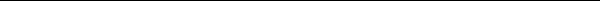 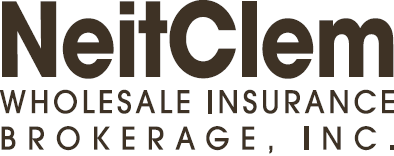 


7442 North Figueroa St, Los Angeles, CA 90041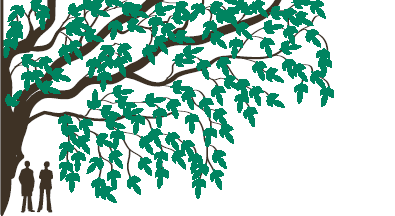 323.258.2600 Fax 323.258.2676
California License # 0E24609www.neitclem.comDESIGNED PROTECTIONSM FOR LAW FIRMSAPPLICATION FOR LAWYERS PROFESSIONAL LIABILITY INSURANCENOTICE: THE POLICY FOR WHICH APPLICATION IS MADE APPLIES ONLY TO “CLAIMS” FIRST MADE DURING THE POLICY PERIOD. THE LIMITS OF LIABILITY SHALL BE REDUCED BY “CLAIM EXPENSES” AND “CLAIM EXPENSES” SHALL BE APPLIED AGAINST THE DEDUCTIBLE. PLEASE READ THE POLICY CAREFULLY.If space is insufficient to answer any question fully, attach a separate sheet.  	I.	GENERAL INFORMATION 1.	(a)	Full name of Applicant (if corporation or LLC provide entity name):  		(b)	Principal business premises address: 			(Street)		(County)	(City)	(State)	(Zip)(c)	Secondary practice locations:		(d)	Phone Number: 		(e)	Website address:		(f)	Date established (MM/DD/YYYY):		(g)	Business is a:	[   ] corporation	[   ] partnership   [   ] sole proprietorship   [   ] limited liability partnership (LLP)				[   ] individual	[   ] other 	2.	Is the Applicant a single lawyer firm?	[   ] Yes   [   ] No	If Yes, is there a lawyer that will be responsible for Applicant’s practice if the Applicant is unable to 	work for an extended period of time?	[   ] Yes   [   ] No	If Yes, provide the following:	Name of back-up lawyer: 		Address: 		Phone Number: 	3.	List the names of all predecessor firms of the Applicant. A “Predecessor Firm” is any legal entity which was engaged in the practice of law to whose financial assets and liabilities the Applicant is the majority successor in interest.II.	FINANCIAL AND STAFFING INFORMATION1.	Provide the Applicant’s total annual gross revenues for the last three (3) years. If newly established, provide estimated annual gross revenues for the current year.	$	 last twelve months	$	 1st prior year	$	 2nd prior year2.	Provide the names of all lawyers who are presently officers, partners, employed lawyers, of counsels or retired partners of the Applicant and complete the information requested for each lawyer.	If more space is needed, attach an additional page.3.	Provide the following for Applicant’s staff: 4.	Does the Applicant have a 	(a)	Full-time office administrator?	[   ] Yes   [   ] No	(b)	Management/Executive Committee? 	[   ] Yes   [   ] No			If Yes:			(i)	How many members comprise such committee? 			(ii)	How often does such committee meet? 	5.	In the past five years, has any lawyer proposed for this coverage served or does any lawyer	proposed for this coverage currently serve as director, officer, trustee or partner of any entity which	is or was a client at the time of service? 	[   ] Yes   [   ] No	If Yes, complete a Supplement for Outside Interests.6.	In the past five years, has any lawyer proposed for this coverage held an equity or financial	interest in a client? 	[   ] Yes   [   ] No	If Yes, complete a Supplement Outside Interests.7.	Is any lawyer proposed for this coverage	(a)	An employee of any organization, entity or governmental body other than Applicant? 	[   ] Yes   [   ] No			If Yes, provide details. 			(b)	Engaged in any professional/business activities other than the private practice of law? 	[   ] Yes   [   ] No			If Yes, provide details.	III.	PRACTICE AREAS1.	Indicate percentage of time devoted to the following areas of practice.IV.	BUSINESS PRACTICES 1.	INSOLVENT, BANKRUPT, LIQUIDATION OR RECEIVERSHIP CLIENTS – Have any of the 	Applicant's past or present corporate clients became insolvent, bankrupt, or went into liquidation	or receivership during the past year?	[   ] Yes   [   ] No	If Yes, answer the following for each such client:	Client Name	Client Address,	Is/Was Client Publicly 	Description of Legal		City and State	Traded? (Yes or No)	Services Provided 2.	(a)	Have any suits for collection of fees have been filed against any client in the last two (2) years?	[   ] Yes   [   ] No			If Yes, how many? 			If Yes, provide the following for each suit for unpaid legal fees. Attach a separate sheet if necessary.(b)	What steps have been taken by the Applicant to reduce or avoid the necessity of fee collections suits in the future?3.	When evaluating whether a case should be sent for collection, does the Applicant review the file	for the purpose of evaluating whether the possibility of a counterclaim alleging malpractice might be	filed in response thereto?	[   ] Yes   [   ] No4.	Does the Applicant accept cases where the cause of action arises and is adjudicated outside of the 	Applicant’s local jurisdiction (i.e., in another state)?	[   ] Yes   [   ] No	If Yes, does the Applicant refer such cases to local counsel?	[   ] Yes   [   ] No5.	Has the Applicant outsourced any work in the last two (2) years, either domestically or out of the 	country? 	[   ] Yes   [   ] No6.	Does the Applicant have any single client or group of related clients which produce more than 25%	of total gross billings in the last 24 months? 	[   ] Yes   [   ] No	If Yes, provide the percentage of gross billings, name of client, business activities of client, and 	services provided on behalf of client. 	7	In the last five (5) years, has the Applicant accepted client securities or other forms of compensation	in lieu of fees? 	[   ] Yes   [   ] No	If Yes, provide details.	8.	Does the Applicant share office space with any other lawyer?	[   ] Yes   [   ] No	If Yes, 	(a)	Is letterhead shared?	[   ] Yes   [   ] No	(b)	Is any staff shared?	[   ] Yes   [   ] No	If Yes to above, provide details.	V.	FIRM MANAGEMENT AND ADMINISTRATION1.	(a)	Does the Applicant’s docket control system include:		(i)	Computer system?	[   ] Yes   [   ] No		(ii)	Dual calendar?	[   ] Yes   [   ] No		(iii)	Immediate entry of all dates?	[   ] Yes   [   ] No		(iv)	Master listings?	[   ] Yes   [   ] No		(v)	Provisions for illness of document administrator?	[   ] Yes   [   ] No		(vi)	Single calendar?	[   ] Yes   [   ] No		(vii)	Tickler system?	[   ] Yes   [   ] No		(viii)	Verification of completion of events?	[   ] Yes   [   ] No	(b)	How frequently are deadlines cross-checked?		 Daily		 Weekly		 Monthly	(c)	Does the docket control system produce a daily or weekly calendar? 	[   ] Yes   [   ] No2.		Does the Applicant maintain a system to avoid potential conflicts of interest? 	[   ] Yes   [   ] No		If Yes, check all that apply:	(a)		 oral/memory		 computer		 index file		 conflict committee	(b)	Indicate the items captured by the system:			 client name		 clients principals		 client subsidiaries		 opposing party		 opposing counsel			 related individuals		 predecessor firm conflict information		 other 	3.	Provide the percentage of matters that the Applicant sends:	(a)	An engagement letter when accepting a representation		%	(b)	A non-engagement letter when declining a representation		%	(c)	A disengagement letter when ceasing a representation		%4.	Does the Applicant have:	(a)	A policy prohibiting its attorneys from participating as a partner, officer, or director in any entity 			other than Applicant when the Applicant provides legal services?	[   ] Yes   [   ] NoIf No, explain. 		(b)	A formal training program for lawyers joining the firm?	[   ] Yes   [   ] No	(c)	Internal (risk management) audits performed on a regular basis? 	[   ] Yes   [   ] No	(d)	Annual audited financial statements produced each year?	[   ] Yes   [   ] NoVI.	INSURANCE AND CLAIM HISTORY1.	(a)	Limits of Liability: Indicate the limit of liability requested:	(b)	Deductible - Indicate the deductible requested:		[   ] $2,500    [   ] $5,000    [   ] $10,000    [   ] $25,000    [   ] higher – specify $ 	THE COMPANY DOES NOT GUARANTEE TO OFFER ANY OF THE ABOVE LIMITS AND/OR DEDUCTIBLES.2.	List the Lawyers Professional Liability Insurance for the last three (3) years.	If none, check here [   ] 							No. ofInsurance	Limits of		Expiration Dates	Retroactive/	LawyersCompany	Liability	Deductible	Premium	(MM/DD/YYYY)	Prior Acts Date*	Covered*	Attach a copy of Applicant’s current insurance policy’s prior acts endorsement or declarations which states the retroactive date.3.	Has any insurer declined, canceled, or nonrenewed any Lawyers Professional Liability Insurance 	or any similar insurance on behalf of any person(s) or entity(ies) proposed for this insurance?	[   ] Yes  [   ] No	If Yes, provide details.	4.	Has any lawyer Applicant, past or present, ever been refused admission to practice, disbarred,	suspended, reprimanded, sanctioned, fined, or held in contempt by any court, state or local bar	association, administrative agency, or regulatory body? 	[   ] Yes   [   ] No	If Yes, provide complete details on a separate sheet, including a copy of the court’s final opinion.5.	Is any person(s) or entity(ies) proposed for this insurance currently under investigation, or has any	disciplinary complaint or grievance been made to any court, bar association, administrative agency	or regulatory body in the last five (5) years that resulted in any formal censure or other formal action?	[   ] Yes   [   ] No	If Yes, provide details on a separate sheet.6.	Has (have) any Professional Liability claim(s) been made against the Applicant or any person or 	entity proposed for this insurance or any predecessor firm(s) in the past five (5) years?	[   ] Yes   [   ] No	If Yes, indicate total number of claims. 		Complete a copy of our Supplemental Claim Form for Lawyers Professional	Liability Insurance for each one. 7.	Is (are) any person(s) or entity(ies) proposed for this insurance aware of any fact, error, omission,	circumstance or situation that might provide grounds for any claim under the proposed insurance?	[   ] Yes   [   ] No	If Yes, indicate total number: 		Complete a copy of our Supplemental Claim Form for Lawyers Professional	Liability Insurance for each one. VII.	ADDITIONAL INFORMATIONAs part of this Application attach the following: 	A copy of the Applicant’s current letterhead for all offices.NOTICE TO THE APPLICANT - PLEASE READ CAREFULLYNO FACT, CIRCUMSTANCE OR SITUATION INDICATING THE PROBABILITY OF A CLAIM OR ACTION FOR WHICH COVERAGE MAY BE AFFORDED BY THE PROPOSED INSURANCE IS NOW KNOWN BY ANY PERSON(S) OR ENTITY(IES) PROPOSED FOR THIS INSURANCE OTHER THAN THAT WHICH IS DISCLOSED IN THIS APPLICATION. IT IS AGREED BY ALL CONCERNED THAT IF THERE IS KNOWLEDGE OF ANY SUCH FACT, CIRCUMSTANCE OR SITUATION, ANY CLAIM SUBSEQUENTLY EMANATING THEREFROM SHALL BE EXCLUDED FROM COVERAGE UNDER THE PROPOSED INSURANCE.  FOR THE PURPOSE OF THIS APPLICATION, THE UNDERSIGNED AUTHORIZED AGENT OF THE PERSON(S) AND ENTITY(IES) PROPOSED FOR THIS INSURANCE DECLARES THAT TO THE BEST OF HIS/HER KNOWLEDGE AND BELIEF,  AFTER REASONABLE INQUIRY, THE STATEMENTS IN THIS APPLICATION AND IN ANY ATTACHMENTS,  ARE TRUE AND COMPLETE.  the underwriting manager, Company and/or affiliates thereof ARE AUTHORIZED TO MAKE ANY INQUIRY IN CONNECTION WITH THIS APPLICATION. SIGNING THIS APPLICATION DOES NOT BIND THE COMPANY TO PROVIDE OR THE APPLICANT TO PURCHASE THE INSURANCE. THIS APPLICATION, INFORMATION SUBMITTED WITH THIS APPLICATION AND ALL PREVIOUS APPLICATIONS AND MATERIAL CHANGES THERETO OF WHICH the underwriting manager, Company and/or affiliates thereof RECEIVES NOTICE IS ON FILE WITH the underwriting manager, Company and/or affiliates thereof AND IS CONSIDERED PHYSICALLY ATTACHED TO AND PART OF THE POLICY IF ISSUED. the underwriting manager, Company and/or affiliates thereof WILL HAVE RELIED UPON THIS APPLICATION AND ALL SUCH ATTACHMENTS IN ISSUING THE POLICY.  IF THE INFORMATION IN THIS APPLICATION AND ANY ATTACHMENT MATERIALLY CHANGES BETWEEN THE DATE THIS APPLICATION IS SIGNED AND THE EFFECTIVE DATE OF THE POLICY, THE APPLICANT WILL PROMPTLY NOTIFY the underwriting manager, Company and/or affiliates thereof, WHO MAY MODIFY OR WITHDRAW ANY OUTSTANDING QUOTATION OR AGREEMENT TO BIND COVERAGE.THE UNDERSIGNED DECLARES THAT THE PERSON(S) AND ENTITY(IES) PROPOSED FOR THIS INSURANCE UNDERSTAND THAT:(I)	THE POLICY FOR WHICH THIS APPLICATION IS MADE APPLIES ONLY TO “CLAIMS” FIRST MADE DURING THE “POLICY PERIOD”; (II)	UNLESS AMENDED BY ENDORSEMENT, THE LIMITS OF LIABILITY CONTAINED IN THE POLICY SHALL BE REDUCED, AND MAY BE COMPLETELY EXHAUSTED BY “CLAIM EXPENSES” AND, IN SUCH EVENT, THE COMPANY WILL NOT BE LIABLE FOR “CLAIM EXPENSES” OR THE AMOUNT OF ANY JUDGMENT OR SETTLEMENT TO THE EXTENT THAT SUCH COSTS EXCEED THE LIMITS OF LIABILITY IN THE POLICY; AND (III)	UNLESS AMENDED BY ENDORSEMENT, “CLAIM EXPENSES” SHALL BE APPLIED AGAINST THE “DEDUCTIBLE”.WARRANTYI/We warrant to the Company, that I/We understand and accept the notice stated above and that the information contained herein is true and that it shall be the basis of the policy and deemed incorporated therein, should the Company evidence its acceptance of this application by issuance of a policy. I/We authorize the release of claim information from any prior insurer to the underwriting manager, Company and/or affiliates thereof.Note: This application is signed by undersigned authorized agent of the Applicant(s) on behalf of the Applicant(s) and its, owners, partners, directors, officers and employees.Must be signed by the owner, principal, partner, executive officer or equivalent (within 60 days of the proposed effective date).Name of Applicant		TitleSignature of Applicant	DateNotice to Applicants: Any person who knowingly and with intent to defraud any insurance company or other person files an application for insurance or statement of claim containing any materially false information or conceals for the purpose of misleading, information concerning any fact material thereto, commits a fraudulent insurance act, which is a crime and subjects the person to criminal and civil penalties.Name of Predecessor FirmDate Established% of Lawyers that are members of Applicant FirmDid Firm Dissolve, Change Name or Form, or Continues to Exist?Insurer on Last Prof. Liab. InsuranceRetroactive Date on Predecessor Firm’s Prof. Liab. Insurance PolicyName of LawyerDesignation:O - OfficerP - PartnerE - Employed LawyersOC - Of CounselRP - Retired PartnerHours Worked Per Week*Year Admitted to BarMM/DD/YY Joined Applicant Bar Certified Practice Area Specialist?Yes/No*Required for Of Counsel, per diem, contract, and part time attorneys: indicate hours worked on behalf of the Applicant*Required for Of Counsel, per diem, contract, and part time attorneys: indicate hours worked on behalf of the Applicant*Required for Of Counsel, per diem, contract, and part time attorneys: indicate hours worked on behalf of the Applicant*Required for Of Counsel, per diem, contract, and part time attorneys: indicate hours worked on behalf of the Applicant*Required for Of Counsel, per diem, contract, and part time attorneys: indicate hours worked on behalf of the Applicant*Required for Of Counsel, per diem, contract, and part time attorneys: indicate hours worked on behalf of the ApplicantNumber Currently EmployedNumber Who Left the Applicant Last YearLawyersParalegalsNon-Lawyer EmployeesArea of PracticeArea of PracticePercentageArea of PracticePercentageAdministrativePlaintiff WorkAdmiralty/Marine	Civil Rights/DiscriminationAdoptions/Domestic Children	Class Action/Mass TortAdoptions/Foreign Children	PI/PD LitigationAntitrust/Trade Regulation	Medical MalpracticeAppellate	Professional LiabilityArbitration	Social SecurityBankruptcy	Workers CompensationBusiness/Commercial Law	Other 	CollectionsDefense WorkCommunications/FCC	Class Action/Mass TortConstruction Law	Medical MalpracticeCorporate Law	PI/PD Defense	Administrative/Record Keeping	Other 		FormationReal Estate	Mergers & Acquisitions	Commercial Transactions	Stock Options – Any Involvement	Foreclosure/RepossessionCriminal Law	Limited partnershipElder Law	Syndication/DevelopmentEnergy/Natural Resources	Title WorkEntertainment/SportsSecuritiesEnvironmental Law	Municipal BondsEstate, Trust, Probate, Wills	Private Stock OfferingsFamily/Domestic	Public Stock Offerings	Custody/Child SupportTax	Divorce – Assets under 1 mil	Tax Opinions	Divorce – Assets over 1 mil	Tax ReturnsFinancial Institutions	Tax Shelter Related WorkGovernment/MunicipalTrafficHealthcareUtilitiesImmigration/NaturalizationOther (describe):Intellectual PropertyInternational LawJuvenile LawLabor Relations – UnionLabor Relations – ManagementTOTAL (must equal 100%)  100%Date FiledName of Client$ Amount SoughtStatus/ResultPer Claim/Annual AggregatePer Claim/Annual Aggregate[   ] $   250,000 / $   250,000[   ] $1,000,000 / $3,000,000[   ] $   250,000 / $   500,000[   ] $2,000,000 / $2,000,000[   ] $   500,000 / $   500,000[   ] $2,000,000 / $4,000,000[   ] $   500,000 / $1,000,000[   ] $3,000,000 / $3,000,000[   ] $1,000,000 / $1,000,000[   ] $4,000,000 / $4,000,000[   ] $1,000,000 / $2,000,000[   ] $5,000,000 / $5,000,000